The Bear Facts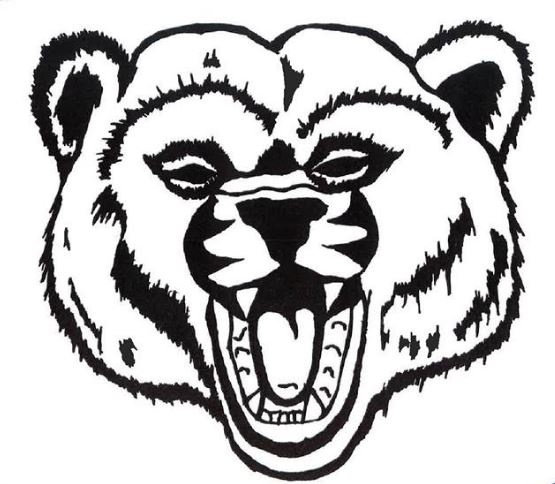               Scotia Union School District Monthly Newsletter/September, 2020Welcome to the 2020-2021 school year,  Scotia School families!
This summer was spent planning and preparing for the start of the school year with safety precautions, and new deliveries of instruction, in place.  The first week had its ups and downs, and we appreciate our families and staff for persevering!  All of the planning and preparing can not foresee every possible glitch with technology, so thank you for being supportive of your hardworking students and staff as we continue to make adjustments.What’s New?▸After the first week of school, we ask that parents refrain from entering campus.  We ask that parents do not walk their students to class, but instead say their good-byes out front after the student health screening.At the end of the school day, we ask that parents  set a “meeting place” (the flag pole, the bear statue, the benches in front of the school…)  to pick up their child(ren) instead of coming on to campus.  We appreciate your help on this, and we thank you for your support in helping to keep our students safe.  ▸We welcome 4 awesome new teachers to the Scotia School family!  Mrs. Laloli - 2nd Grade, Mrs. Ellsmore, 5th Grade, Mr. McCuen, 6th Grade, and Mrs. Fennell, 7th Grade. ▸Our After School Program has a waiting list.  If you turn in ASES paperwork, you will be contacted when there is room for your child.▸Distance Learner work turn in, and  work and meals pickup, is each Friday 1:30-3:30. (please call the school if you would like to sign up for weekly meals)▸We are offering all students free breakfast, lunch, and a super snack/supper!▸The health screening app through the County Office of Education will be available at the end of September.  Until then, all students entering campus must be screened in front of the staff parking lot BEGINNING AT 8:00 AM.  Students are not to enter campus prior to 8:00.What Hasn’t Changed?▸Students are welcome on campus each morning beginning at 8:00.  There is no adult supervision on campus before 8:00.  ▸The front and back parking lots are for staff use only.  Our classes are walking to and from multiple outdoor learning spaces throughout the day, so please help keep them safe and do not pull into the front or back  parking lot at any time during the day.▸Our staff loves your children, and we are so happy to be able to work with them, both virtually and in person!▸Every Friday is Spirit Day -Don’t forget to wear Scotia Blue!MARK YOUR CALENDARSMonday, September 7		LABOR DAY - NO SCHOOLThursday, September 10	 SCHOOL BOARD MEETING				7:00 PMWednesday, September 30	END OF MONTH AWARDS											TK-5th Grades (teachers will notify parents of times they will be presenting awards so parents can attend virtually)October 9			FIRST TRIMESTER MID TERMOctober 12-16			PARENT CONFERENCE WEEK			PLEASE:▸send your child(ren) to school with a full water bottle▸return Back to School paperwork as soon as possible  ▸call the school when your child is tardy/absent. (both distance learners and in person learners) Our automated system will call you if your child is marked absent▸label your child’s clothes/backpacks/water bottles▸sign up and sign in to Schoolwise - all parents were given activation codes - please contact your child’s teacher if you need your activation code or assistance setting up your parent account▸ keep in regular contact with your child’s teacher - email addresses are on the school website - even if it is just a quick “hello” or “thank you” - sometimes our teachers need reminding that they are appreciated!▸hug your children for us and remind them how much we appreciate their positive attitudes and hard work!